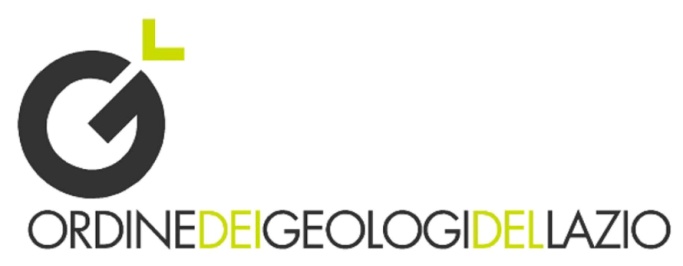 CONCORSO FOTOGRAFICOObiettivo geologo. Scatti sull'intervento del geologo nel paesaggioSCHEDA DELL’AUTOREAutoreNome ___________________Nome ___________________Cognome____________________Cognome____________________Cognome____________________AutoreEtà _____________________Età _____________________Professione ____________________Professione ____________________Professione ____________________AutoreIndirizzo __________________________________________Indirizzo __________________________________________Recapiti telefonici____________________________Recapiti telefonici____________________________Recapiti telefonici____________________________AutorePosta elettronica_________________________Posta elettronica_________________________Nota dell’autore_______________________________________________________Nota dell’autore_______________________________________________________Nota dell’autore_______________________________________________________Titolo dellafotoLuogo dello scattoGiorno e ora dello scattoNome del fileInformazioni facoltativeInformazioni facoltativeInformazioni facoltativeInformazioni facoltativeInformazioni facoltativeInformazioni facoltativeSensibilità impostata (ISO) della pellicola o del sensore digitaleSensibilità impostata (ISO) della pellicola o del sensore digitaleSensibilità impostata (ISO) della pellicola o del sensore digitaleSensibilità impostata (ISO) della pellicola o del sensore digitaleTempo di esposizioneApertura del diaframmaApertura del diaframmaApertura del diaframmaLunghezza focale dell’otticaNote